Dječji dom Ruža Petrović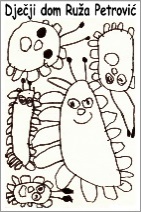 ul. Pina Budicina 17, 52100 Pula, HR, OIB: 27209159252telefoni (052) Ravnateljica: 222-106, Kancelarija odgajatelja: 211-192, Stručni tim: tel/fax 382-928, Računovodstvo: tel/fax 382-929. e-mail: domzadjecupula@gmail.comKLASA: 900-06/20-01/3URBROJ: 2168/01-60-77/02-23-98POZIV NA DOSTAVU PONUDEPredmet nabaveIzrada edukativnih materijala jednake mogućnosti             ( brošure prilagođene slabovidnim osobama)POSTUPAK JEDNOSTAVNE NABAVE
Evidencijski broj nabave: 15-2023Pula, 15. svibnja 2023. godineoPĆI PODACIDječji dom Ruža Petrović (dalje u tekstu: Naručitelj) provodi postupak jednostavne nabave po predmetu nabave "Izrada edukativnih materijala jednake mogućnosti ( brošure prilagođene slabovidnim osobama)", sukladno ovom Pozivu na dostavu ponude (dalje u tekstu: Poziv).S obzirom da se radi o jednostavnoj nabavi, sukladno članku 15. Zakona o javnoj nabavi (NN 120/16, 114/22) na predmetni postupak se ne primjenjuju odredbe navedenog Zakona već se ista provodi u skladu s "Pravilnikom o provedbi postupaka jednostavne nabave robe, radova i usluga" od 30.03.2020. godine.Ovaj Poziv upućuje se gospodarskom subjektu u skladu s člankom 4. stavak 1. Pravilnika o provedbi postupaka jednostavne nabave robe, radova i usluga.Poziv se upućuje elektroničkom poštom, na način koji omogućuje dokazivanje da je isti zaprimljen od strane gospodarskog subjekta.	Predmet nabave: "Izrada edukativnih materijala jednake mogućnosti ( brošure prilagođene slabovidnim osobama)"	Procijenjena vrijednost nabave: 1.990,84 eura (sa PDV-om)	Vrsta ugovora: ugovor o nabavi usluga - realizira se putem narudžbenice	Evidencijski broj nabave: 15-2023PODACI O NARUČITELJU		Naziv i sjedište Naručitelja:	Dječji dom Ruža Petrović, ul. Pina Budicina 17, 52100 Pula
	OIB:	27209159252	Broj telefona:	+385 (0) 52 222 106; +385 99 702 1662	Adresa elektroničke pošte:	domzadjecupula@gmail.com	 Internetska adresa:	www.djecjidompula.hrKOMUNIKACIJA I RAZMJENA INFORMACIJA Ako je potrebno, gospodarski subjekti mogu za vrijeme roka za dostavu ponuda zahtijevati dodatne informacije i objašnjenja vezana uz sadržaj Poziva od osobe za komunikaciju s gospodarskim subjektima: Davorka Belošević, telefon: 052 222 106; mobitel: 099 702 1662, elektronička pošta: domzadjecupula@gmail.comGospodarski subjekti mogu zahtijevati objašnjenja vezana uz Poziv i to najkasnije tri (3) dana prije isteka roka za dostavu ponuda, a Naručitelj će poslati odgovor na upit, na dokaziv način, najkasnije dva (2) dana prije isteka roka za dostavu ponuda.Komunikacija i svaka druga razmjena informacija između naručitelja i gospodarskih subjekata obavljat će se elektronički, putem gore navedene elektroničke pošte kontakt osobe.ODREDBE O SUKOBU INTERESAGospodarski subjekti s kojima postoji sukob interesa temeljem odredbi članaka 76. do 79. ZJN 2016 su:- Odvjetnica Branka Vukojević, Sv. Teodora 2, Pula, OIB 18442877002- Arena Hospitality group, Smareglina ulica 3,  Pula, OIB  47625429199        - Veterinarska bolnica Poreč d.o.o., M. Vlašića 45, 52440 Poreč, OIB 01417607890.Naručitelj će poduzeti prikladne mjere da učinkovito spriječi, prepozna i ukloni sukobe interesa u vezi s predmetnim postupkom nabave kako bi se izbjeglo narušavanje tržišnog natjecanja i osiguralo jednako postupanje prema svim gospodarskim subjektima.OPIS, OPSEG I KOLIČINA PREDMETA NABAVEPredmet nabave je usluga izrade edukativnih materijala jednake mogućnosti (  brošure prilagođene slabovidnim osobama) prema specifikaciji tiska za potrebe partnera projekta, Obiteljskog centra:- format: A4- obim: minimalno 16 stranica sa koricama ( 12+4 )- papir: korice minimalno 250 grama KD, knjižni blok minimalno 150 grama KD- uvez: klamano- tiraža: 1.000 komada.Grafička priprema i dizajn trebaju biti izrađeni u skladu sa smjernicama za slabovidne osobe.Brošura treba biti prilagođena slabovidnim osobama u skladu sa specifikacijama: font Arial 22, poravnavanje s lijeve strane, isprekidana desna margina, razmak između redaka.Dio brošure treba sadržavati dio postojeće brošure "Ruža" (u prilogu) i to logo te dio o projektu "Ruža" (prve dvije i zadnju stranicu).Odabrani ponuditelj je dužan predmet nabave izvršiti na uredan, savjestan i odgovoran način, pažnjom dobrog stručnjaka, po najvišim profesionalnim standardima i priznatim pravilima struke, u skladu sa pozitivnim propisima koji se odnose na predmet nabave, te uvjetima i zahtjevima iz ovog Poziva.Dostavom ponude u ovom postupku nabave gospodarski subjekt prihvaća sve uvjete i zahtjeve navedene u bilo kojem dijelu ovog Poziva.Detalji o projektuPostupak javne nabave se provodi u sklopu projekta "Ruža", KK.08.1.3.04.0018, sufinanciranog od strane Europske unije iz Europskog fonda za regionalni razvoj temeljem poziva za dostavu projektnih prijedloga "Unapređivanje infrastrukture za pružanje socijalnih usluga u zajednici kao podrška procesu deinstitucionalizacije – druga faza".http://www.djecjidompula.hr/ruza/ROK I MJESTO IZVRŠENJA I ISPORUKE PREDMETA NABAVEUsluga koja je predmet nabave izvršava se sukladno svojoj prirodi i opisu posla u sjedištu odabranog ponuditelja, te po potrebi u sjedištu Naručitelja na adresi.Rok izrade i isporuke predmeta nabave je 30 dana od dana slanja pisane narudžbenice elektroničkim putem, na adresu elektroničke pošte odabranog ponuditelja. Dan slanja narudžbenice ujedno predstavlja i dan primitka iste od strane odabranog ponuditelja, te se rok izrade računa od sljedećeg dana.Idejno rješenje brošure pripremljeno za tisak u skladu s točkom 5. ovog Poziva, odabrani ponuditelj će isporučiti Naručitelju elektroničkom poštom, u pdf formatu.Naručitelj zadržava pravo od odabranog ponuditelja zatražiti eventualnu doradu i unaprjeđenje dostavljenog idejnog rješenja, bez dodatnih troškova.Navedenu brošuru u traženoj količini/tiražu, kao rezultat izvršenja usluge predmeta nabave, odabrani ponuditelj treba u roku isporuke dostaviti na adresu Naručitelja: Dječji dom Ruža Petrović, ul. Pina Budicina 17, 52100 Pula.Odabrani ponuditelj, po obavljenoj urednoj isporuci, Naručitelju daje pravo trajnog korištenja predmeta nabave bez ograničenja.Uredna isporuka predmeta nabave potvrđuje se odgovarajućom dostavnicom/otpremnicom potpisanom i ovjerenom od strane odabranog ponuditelja i Naručitelja.7. 	uvjeti ISKLJUČENJA GOSPODARSKOG SUBJEKTAA. 	Naručitelj će isključiti gospodarskog subjekta iz postupka nabave ako je gospodarski subjekt ili osoba koja je član upravnog, upravljačkog ili nadzornog tijela ili ima ovlasti zastupanja, donošenja odluka ili nadzora toga gospodarskog subjekta i koja je državljanin Republike Hrvatske pravomoćnom presudom osuđena za:a) sudjelovanje u zločinačkoj organizaciji, na temelju– članka 328. (zločinačko udruženje) i članka 329. (počinjenje kaznenog djela u sastavu zločinačkog udruženja) Kaznenog zakona– članka 333. (udruživanje za počinjenje kaznenih djela), iz Kaznenog zakona (»Narodne novine«, br. 110/97., 27/98., 50/00., 129/00., 51/01., 111/03., 190/03., 105/04., 84/05., 71/06., 110/07., 152/08., 57/11., 77/11. i 143/12.)b) korupciju, na temelju– članka 252. (primanje mita u gospodarskom poslovanju), članka 253. (davanje mita u gospodarskom poslovanju), članka 254. (zlouporaba u postupku javne nabave), članka 291. (zlouporaba položaja i ovlasti), članka 292. (nezakonito pogodovanje), članka 293. (primanje mita), članka 294. (davanje mita), članka 295. (trgovanje utjecajem) i članka 296. (davanje mita za trgovanje utjecajem) Kaznenog zakona– članka 294.a (primanje mita u gospodarskom poslovanju), članka 294.b (davanje mita u gospodarskom poslovanju), članka 337. (zlouporaba položaja i ovlasti), članka 338. (zlouporaba obavljanja dužnosti državne vlasti), članka 343. (protuzakonito posredovanje), članka 347. (primanje mita) i članka 348. (davanje mita) iz Kaznenog zakona (»Narodne novine«, br. 110/97., 27/98., 50/00., 129/00., 51/01., 111/03., 190/03., 105/04., 84/05., 71/06., 110/07., 152/08., 57/11., 77/11. i 143/12.)c) prijevaru, na temelju– članka 236. (prijevara), članka 247. (prijevara u gospodarskom poslovanju), članka 256. (utaja poreza ili carine) i članka 258. (subvencijska prijevara) Kaznenog zakona– članka 224. (prijevara), članka 293. (prijevara u gospodarskom poslovanju) i članka 286. (utaja poreza i drugih davanja) iz Kaznenog zakona (»Narodne novine«, br. 110/97., 27/98., 50/00., 129/00., 51/01., 111/03., 190/03., 105/04., 84/05., 71/06., 110/07., 152/08., 57/11., 77/11. i 143/12.)d) terorizam ili kaznena djela povezana s terorističkim aktivnostima, na temelju– članka 97. (terorizam), članka 99. (javno poticanje na terorizam), članka 100. (novačenje za terorizam), članka 101. (obuka za terorizam) i članka 102. (terorističko udruženje) Kaznenog zakona– članka 169. (terorizam), članka 169.a (javno poticanje na terorizam) i članka 169.b (novačenje i obuka za terorizam) iz Kaznenog zakona (»Narodne novine«, br. 110/97., 27/98., 50/00., 129/00., 51/01., 111/03., 190/03., 105/04., 84/05., 71/06., 110/07., 152/08., 57/11., 77/11. i 143/12.)e) pranje novca ili financiranje terorizma, na temelju– članka 98. (financiranje terorizma) i članka 265. (pranje novca) Kaznenog zakona– članka 279. (pranje novca) iz Kaznenog zakona (»Narodne novine«, br. 110/97., 27/98., 50/00., 129/00., 51/01., 111/03., 190/03., 105/04., 84/05., 71/06., 110/07., 152/08., 57/11., 77/11. i 143/12.)f) dječji rad ili druge oblike trgovanja ljudima, na temelju– članka 106. (trgovanje ljudima) Kaznenog zakona– članka 175. (trgovanje ljudima i ropstvo) iz Kaznenog zakona (»Narodne novine«, br. 110/97., 27/98., 50/00., 129/00., 51/01., 111/03., 190/03., 105/04., 84/05., 71/06., 110/07., 152/08., 57/11., 77/11. i 143/12.),odnosno za odgovarajuća kaznena djela koja, prema nacionalnim propisima države poslovnog nastana gospodarskog subjekta, odnosno države čiji je državljanin osoba koja ima ovlasti zastupanja, obuhvaćaju razloge za isključenje iz članka 57. stavka 1. točaka od (a) do (f) Direktive 2014/24/EU.Za potrebe utvrđivanja okolnosti iz ove točke gospodarski subjekt u ponudi dostavlja izjavu. Obrazac navedene izjave sastavni je dio ovog Poziva. Izjavu daje osoba koja po zakonu ima ovlasti zastupanja gospodarskog subjekta. Izjava ne smije biti starija od 30 dana računajući od dana početka ovog postupka nabave (datum slanja ovog Poziva ponuditelju).8. KRITERIJI ZA ODABIR GOSPODARSKOG SUBJEKTA (UVJETI SPOSOBNOSTI)A. Sposobnost za obavljanje profesionalne djelatnosti:Upis u sudski, obrtni, strukovni ili drugi odgovarajući registar države sjedišta ponuditelja.Upis u registar dokazuje se odgovarajućim izvodom, a ako se isti ne izdaje u državi sjedišta ponuditelja, ponuditelj može dostaviti izjavu s ovjerom potpisa kod nadležnog tijela.Izvod ili izjava ne smije biti starija od 30 dana računajući od dana početka ovog postupka nabave (dan slanja ovog Poziva ponuditelju).Svi dokumenti iz točki 7. i 8. ovog Poziva mogu se priložiti u neovjerenoj preslici. Neovjerenom preslikom smatra se i neovjereni ispis elektroničke isprave. Naručitelj može radi provjere istinitosti podataka u dokumentima:- od ponuditelja zatražiti da u primjerenom roku dostave izvornike ili ovjerene preslike tih dokumenata, i/ili - obratiti se izdavatelju dokumenta i/ili nadležnim tijelima.9. jezik i pismo ponudePonuda se zajedno s pripadajućom dokumentacijom izrađuje na hrvatskom jeziku i latiničnom pismu, a moguće je navesti pojmove, projekte i sl. na stranom jeziku te koristiti internacionalizme, tuđe riječi i prilagođenice, u kojem slučaju se ne mora prilagati prijevod na hrvatski jezik.Iznimno, dio popratne dokumentacije može biti i na nekom drugom jeziku, ali se u tom slučaju obavezno prilaže i prijevod na hrvatski jezik.10. KRITERIJ ZA ODABIR PONUDEKriterij za odabir ponude je najniža cijena ponude koja ispunjava sve uvjete i zahtjeve navedene u ovom Pozivu, a u skladu s člankom 6. stavak 12. Pravilnika o provedbi postupaka jednostavne nabave robe, radova i usluga. Naručitelj uspoređuje cijene ponuda s PDV-om.Ako Naručitelj zaprimi dvije ili više ponuda s istom cijenom prednost će imati ponuda koja je zaprimljena ranije.11. CIJENA PONUDECijena ponude piše se brojkama u apsolutnom iznosu i izražava se u eurima (EUR). Cijena ponude iskazuje se za cjelokupan predmet nabave.Cijena ponude je nepromjenjiva. Cijena ponude iskazuje za cjelokupan predmet nabave, sukladno grupi predmeta nabave. U cijenu ponude bez PDV moraju biti uračunati svi troškovi vezani uz izvršenje usluga predmeta nabave, uključujući posebne poreze, trošarine i carine, ako postoje, te popusti.Ponuditelj je dužan ponuditi, tj. upisati jediničnu cijenu i ukupnu cijenu (zaokruženu na dvije decimale) na način kako je to određeno u Troškovniku, te cijenu ponude bez PDV-a i cijenu ponude s PDV-om, a iznos PDV-a se izražava zasebno.Nije prihvatljivo precrtavanje ili korigiranje stavke troškovnika.Ako ponuditelj nije u sustavu PDV-a ili je predmet nabave oslobođen PDV-a, u Ponudbenom listu i Troškovniku, na mjesto predviđeno za upis cijene ponude s PDV-om, upisuje se isti iznos kao što je upisan na mjestu predviđenom za upis cijene ponude bez PDV-a.Trošak pripreme i podnošenja ponude u cijelosti snosi ponuditelj. Ponuda se izrađuje bez naknade.12. ROK, NAČIN I UVJETI PLAĆANJAPlaćanje će se izvršiti na račun ugovaratelja, u roku od 30 dana od dana primitka ispravnog elektroničkog računa koji sadrži sve potrebne elemente za plaćanje.Račun treba sadržavati broj narudžbenice. Računu treba biti priložena odgovarajuća dostavnica/ otpremnica potpisana i ovjerena od strane odabranog ponuditelja i Naručitelja. Račun se ispostavlja na Naručitelja: Dječji dom Ruža Petrović, ul. Pina Budicina 17, 52100 Pula, OIB 27209159252.Račun treba sadržavati podatke propisane odredbama važećeg Zakona o porezu na dodanu vrijednost i Zakona o fiskalizaciji u prometu gotovinom.Na izdavanje elektroničkog računa primjenjuju se mjerodavne odredbe Zakona o elektroničkom izdavanju računa u javnoj nabavi (NN 94/18).14. ROK VALJANOSTI PONUDERok valjanosti ponude iznosi 30 dana od krajnjeg roka za dostavu ponuda.15. NAČIN IZRADE i SADRŽAJ PONUDEPri izradi ponude ponuditelj se mora pridržavati zahtjeva i uvjeta iz ovog Poziva. Pri izradi ponude ponuditelj ne smije mijenjati i nadopunjavati tekst ovog Poziva.Do isteka roka za dostavu ponuda ponuditelj može dostaviti izmjenu i/ili dopunu svoje ponude. Izmjena i/ili dopuna ponude dostavlja se na isti način kao i osnovna ponuda s obveznom naznakom da se radi o izmjeni i/ili dopuni ponude.Ponuditelj može do isteka roka za dostavu ponude pisanom izjavom odustati od svoje dostavljene ponude. Pisana izjava se dostavlja na isti način kao i ponuda s obveznom naznakom da se radi o odustajanju od ponude. U tom slučaju neotvorena ponuda se vraća ponuditelju. SADRŽAJ PONUDEPonuda sadrži:Ponudbeni list (ispunjen i potpisan od strane ponuditelja),Dokumenti i dokazi sukladno točkama 7. i 8. ovog Poziva,Troškovnik (ispunjen od strane ponuditelja).16. DATUM, VRIJEME, MJESTO i način dostave PONUDAPonuda se dostavlja elektroničkim putem (kao skenirani dokument; pdf format) na adresu elektroničke pošte: domzadjecupula@gmail.comPonudu je potrebno dostaviti najkasnije do 24.5.2023. godine do 14:00 sati, uz naznaku: "Ponuda  za izradu edukativnih materijala jednake mogućnosti ( brošure prilagođene slabovidnim osobama)".Otvaranje ponuda nije javno.Istodobno s istekom roka za dostavu ponuda, predstavnici Naručitelja - članovi povjerenstva za nabavu Naručitelja će započeti otvaranje ponuda pristiglih u postupku nabave.Pregled i ocjenu ponuda provode članovi povjerenstva za nabavu.17. DONOŠENJE ODLUKE O ODABIRU ILI ODLUKE O PONIŠTENJUNaručitelj pregledava i ocjenjuje ponude sukladno zahtjevima i uvjetima iz ovog Poziva. Na osnovu rezultata pregleda i ocjene ponuda, Naručitelj odabire najpovoljniju ponudu.Ponuditeljima koji su sudjelovali u postupku nabave šalje se obavijesti o odabiru. Obavijest o odabiru Naručitelj svakom ponuditelju dostavlja elektroničkom poštom.Po donošenju odluke o odabiru, Naručitelj će od odabranog ponuditelja zatražit dostavu potvrde porezne uprave o stanju duga.Ukoliko nisu ispunjeni uvjeti za odabir Naručitelj će donijeti odluku o poništenju postupka nabave.Naručitelj će sa odabranom ponuditelju izdati/dostaviti narudžbenicu. Narudžbenica sadrži uvjete i zahtjeve sukladno ovom Pozivu. 18. OSTALE ODREDBE                                                                                                                                                                                                                                                                                                                                                                                                                                                                                                                                                                                                                                                                                            Na ovaj postupak ne primjenjuju se odredbe ZJN 2016.Protiv odluke o odabiru ili odluke o poništenju nije moguće izjaviti žalbu.Naručitelj zadržava pravo poništiti ovaj postupak nabave u bilo kojem trenutku, odnosno ne odabrati niti jednu ponudu, a sve bez ikakvih obveza ili naknada bilo koje vrste prema ponuditeljima.OBRAZAC DOKAZA O NEKAŽNJAVANJUIZJAVA Ja, _________________________ iz ________________, osobna iskaznica broj _________________	(ime i prezime)	(mjesto)kao osoba koja je član upravnog, upravljačkog ili nadzornog tijela ili ima ovlasti zastupanja, donošenja odluka ili nadzora gospodarskog subjekta:__________________________________________________________________________________(naziv, adresa i OIB gospodarskog subjekta)pod materijalnom i kaznenom odgovornošću izjavljujem za sebe i za gospodarski subjekt, kao i za ostale osobe koje imaju ovlasti zastupanja gospodarskog subjekta, te za članove upravnog, upravljačkog ili nadzornog tijela ili osobe s ovlasti zastupanja ili osobe s ovlasti donošenja odluka ili nadzora gospodarskog subjekta da ja osobno ni gospodarski subjekt, kao ni ostale osobe, nismo pravomoćnom presudom osuđeni za:a) sudjelovanje u zločinačkoj organizaciji, na temelju– članka 328. (zločinačko udruženje) i članka 329. (počinjenje kaznenog djela u sastavu zločinačkog udruženja) Kaznenog zakona– članka 333. (udruživanje za počinjenje kaznenih djela), iz Kaznenog zakona (»Narodne novine«, br. 110/97., 27/98., 50/00., 129/00., 51/01., 111/03., 190/03., 105/04., 84/05., 71/06., 110/07., 152/08., 57/11., 77/11. i 143/12.)b) korupciju, na temelju– članka 252. (primanje mita u gospodarskom poslovanju), članka 253. (davanje mita u gospodarskom poslovanju), članka 254. (zlouporaba u postupku javne nabave), članka 291. (zlouporaba položaja i ovlasti), članka 292. (nezakonito pogodovanje), članka 293. (primanje mita), članka 294. (davanje mita), članka 295. (trgovanje utjecajem) i članka 296. (davanje mita za trgovanje utjecajem) Kaznenog zakona– članka 294.a (primanje mita u gospodarskom poslovanju), članka 294.b (davanje mita u gospodarskom poslovanju), članka 337. (zlouporaba položaja i ovlasti), članka 338. (zlouporaba obavljanja dužnosti državne vlasti), članka 343. (protuzakonito posredovanje), članka 347. (primanje mita) i članka 348. (davanje mita) iz Kaznenog zakona (»Narodne novine«, br. 110/97., 27/98., 50/00., 129/00., 51/01., 111/03., 190/03., 105/04., 84/05., 71/06., 110/07., 152/08., 57/11., 77/11. i 143/12.),c) prijevaru, na temelju– članka 236. (prijevara), članka 247. (prijevara u gospodarskom poslovanju), članka 256. (utaja poreza ili carine) i članka 258. (subvencijska prijevara) Kaznenog zakona– članka 224. (prijevara), članka 293. (prijevara u gospodarskom poslovanju) i članka 286. (utaja poreza i drugih davanja) iz Kaznenog zakona (»Narodne novine«, br. 110/97., 27/98., 50/00., 129/00., 51/01., 111/03., 190/03., 105/04., 84/05., 71/06., 110/07., 152/08., 57/11., 77/11. i 143/12.),d) terorizam ili kaznena djela povezana s terorističkim aktivnostima, na temelju– članka 97. (terorizam), članka 99. (javno poticanje na terorizam), članka 100. (novačenje za terorizam), članka 101. (obuka za terorizam) i članka 102. (terorističko udruženje) Kaznenog zakona– članka 169. (terorizam), članka 169.a (javno poticanje na terorizam) i članka 169.b (novačenje i obuka za terorizam) iz Kaznenog zakona (»Narodne novine«, br. 110/97., 27/98., 50/00., 129/00., 51/01., 111/03., 190/03., 105/04., 84/05., 71/06., 110/07., 152/08., 57/11., 77/11. i 143/12.),e) pranje novca ili financiranje terorizma, na temelju– članka 98. (financiranje terorizma) i članka 265. (pranje novca) Kaznenog zakona– članka 279. (pranje novca) iz Kaznenog zakona (»Narodne novine«, br. 110/97., 27/98., 50/00., 129/00., 51/01., 111/03., 190/03., 105/04., 84/05., 71/06., 110/07., 152/08., 57/11., 77/11. i 143/12.),f) dječji rad ili druge oblike trgovanja ljudima, na temelju– članka 106. (trgovanje ljudima) Kaznenog zakona– članka 175. (trgovanje ljudima i ropstvo) iz Kaznenog zakona (»Narodne novine«, br. 110/97., 27/98., 50/00., 129/00., 51/01., 111/03., 190/03., 105/04., 84/05., 71/06., 110/07., 152/08., 57/11., 77/11. i 143/12.), odnosno za odgovarajuća kaznena djela koja, prema nacionalnim propisima države poslovnog nastana gospodarskog subjekta, odnosno države čiji sam državljanin, obuhvaćaju razloge za isključenje iz članka 57. stavka 1. točaka od (a) do (f) Direktive 2014/24/EU. 	Za gospodarski subjekt:	______________________________	ime i prezime ovlaštene osobe 	______________________________ 	potpisDatum: ___.___.2023.	I. PONUDBENI LISTPredmet nabave: Izrada edukativnih materijala jednake mogućnosti ( brošure prilagođene slabovidnim osobama) Evidencijski broj nabave: 15-2023 Naručitelj: Dječji dom Ruža Petrović, ul. Pina Budicina 17, 52100 Pula, OIB 27209159252Odgovorna osoba Naručitelja: Davorka Belošević, ravnateljicaNaziv ponuditelja:	_____________________________________________________________________Adresa (poslovno sjedište):	__________________________________________________________________________________________________________________________________________________OIB:	________________________________________________________________________________Naziv poslovne banke:	_________________________________________________________________Broj računa (IBAN):	____________________________________________________________________Ponuditelj je u sustavu PDV-a (zaokružiti): 	DA	 NEAdresa za dostavu pošte:	_______________________________________________________________E-pošta:	____________________________________________________________________________Kontakt osoba:	_______________________________________________________________________Tel/mob:	____________________________________________________________________________PONUDABroj ponude:	_________________________________________________________________________Datum ponude:	_______________________________________________________________________Rok valjanosti ponude: 30 dana od krajnjeg roka za dostavu ponudaCijena ponude bez PDV-a:	______________________________________________________________Iznos PDV-a:	_________________________________________________________________________Cijena ponude s PDV-om:	______________________________________________________________		ZA PONUDITELJA		ovlaštena osoba:	(m.p.)	______________________		ime i prezime	______________________		potpisII. TROŠKOVNIKPredmet nabave: Izrada brošure prilagođene slabovidnim osobamaPonuditelj nudi cijenu predmeta nabave putem Troškovnika u prilogu ovog Poziva, te je obvezan ponuditi, odnosno ispuniti, sve stavke Troškovnika.Cijena treba biti zaokružena na dvije decimale.Nije prihvatljivo precrtavanje ili korigiranje zadane stavke Troškovnika.